NAME: _______________________________________________________________________COLOR THE FAMILY.  FAMILY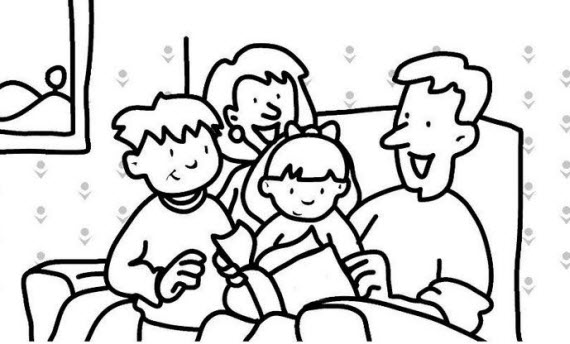 